 ATELIER 4  MMM d.d. 22/01/2018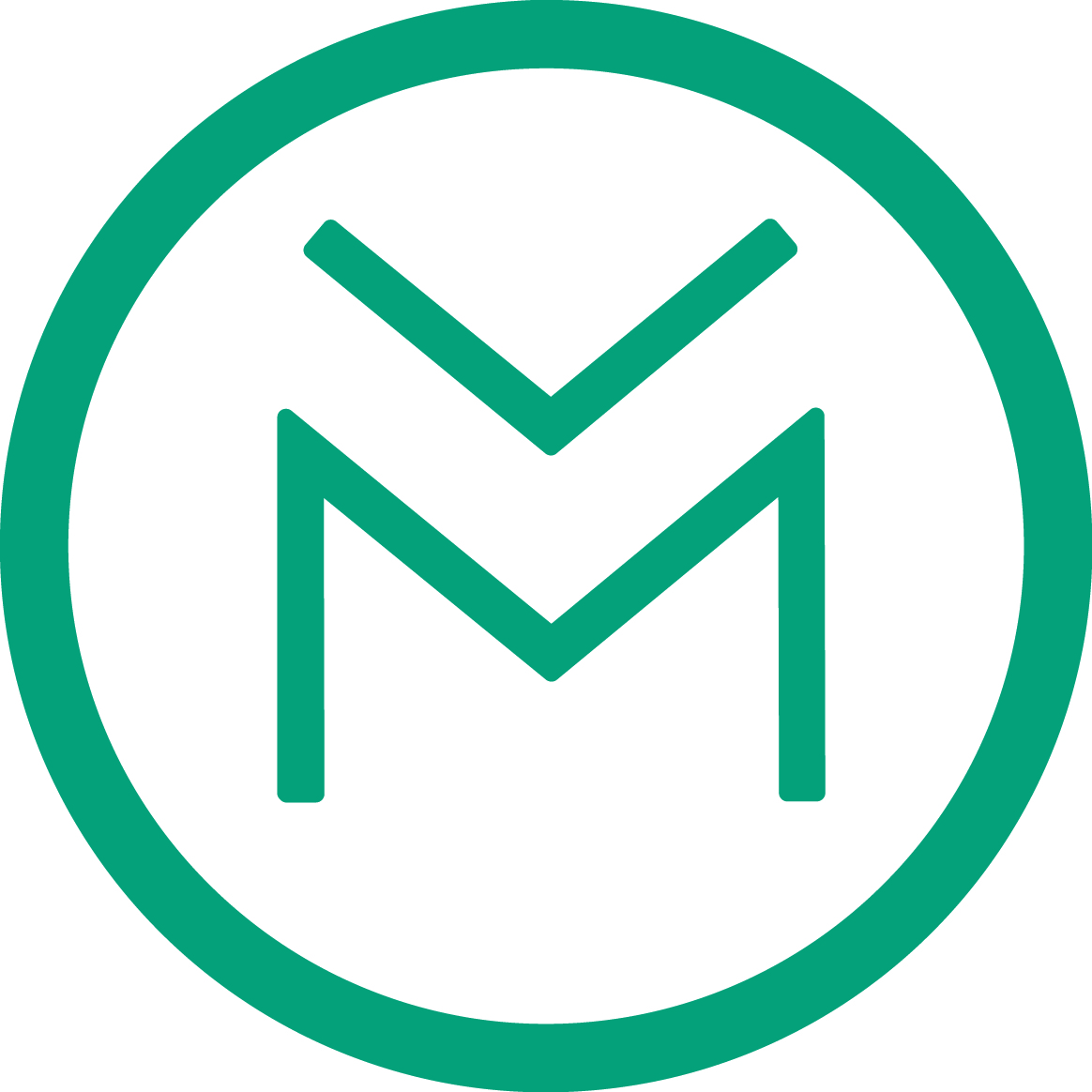 Overzicht aanwezigen :WelkomHet vierde Atelier ging door in Open huis Roerstraat. Alle info over het stadsvernieuwingsproject en de werven kan je altijd volgen via : https://stad.gent/mmm Stand van zaken enkele dossiers/projecten :Kerk Sint-Theresia van Avila staat te koop De kerk zit vervat in RUP wonen. Dit betekent niet dat een meer economische functie niet zou kunnen ( Iris randvoorwaarden ?). De kerk is geen eigendom van de stad. De kerk wordt verkocht via een makelaarsbureau : geïnteresseerden dienen voor 9 april onder gesloten omslag bi het bureau idee indienen. Vraag van het Atelier om deze zone met de randvoorwaarden ook binnen de structuurschets te benoemen/te plaatsen. Kerk Sint Antonius Abt Er is een huurovereenkomst tussen stad Gent de vzw Meulestede afgesloten ( GR januari). Eens de gebruiksvoorwaarden/huishoudelijk reglement duidelijk zijn zal de vzw Meulestede dit ook communiceren naar de buurt.Woonproject Voorhavenlaan 25 is een woonproject van Woningent (sociale huurwoningen) waar een ontwerp in opmaak is. Dit ontwerp zal in het voorjaar in een infovergadering aan de direct omwonenden toegelicht worden. Ontwerp voorziet o.a.in tuinuitbreidingen voor omwonenden, een zachte doorsteek tussen Voorhavenlaan en  Meulesteedsesteenweg (link met werf trage wegen en diverse agendapunten conceptstudie), een binnentuin publiek toegankelijk (link met vraag naar toegankelijk belevingsgroen). Feedback Atelier : binnentuin hoeft niet noodzakelijk integraal publiek toegankelijk te zijn, kan bv. ook een (deels) gemeenschappelijke tuin zijn. De doorsteek is dan wel best toegankelijk maar veilig en/of beveiligd (vermijden dat er plots hekkens moeten komen). L- blok  (achter Meulesteedsesteenweg) is een project van Woningent (sociale huurwoningen). De feedback die kwam van omwonenden bij de toelichting van Masterplan Meulestede Noord ( o.a. niet vlak achter de huizen van Meulesteedsesteenweg bouwen, groenbuffer, enz.) is meegegeven aan de ontwerpers. Voorontwerp wordt verwacht in voorjaar. Zal via een infovergadering voorgelegd worden aan de omwonenden. Vraag vanuit Trui (Samenlevingsopbouw-CLT) om dit goed af te stemmen met CLT. Voorstel om te bekijken of er op een infovergadering vanuit de twee projecten een stand van zaken kan komen + info over de nog op te starten tijdelijke invulling + informatie tuinuitbreidingen en gevelafwerkingen.Tijdelijke invulling Site Ateljee : In opvolging van vorig Atelier wordt een open oproep voor tijdelijke invulling  (looptijd 3 jaar) voorbereid. We staan nog eens stil bij mogelijke functies met meerwaarde voor de wijk (solidaire buurtwinkel, sport, economische activiteit,..) Voorstel om “partnerschap” bij de oproep als positief criterium bij de beoordeling op te nemen. Bouwproject Redersplein : Een aantal Atelierleden betreuren de wijze waarop dit tot stand gekomen is  : staat haaks op insteek van MMM en zijn cocreatie-aanpak en  ondermijnt de aanpak van MMM.  Inhoudelijk is dit wel altijd bouwgrond geweest cfr. info over Masterplan Meulestede noord van de Vlaamse bouwmeester  en het RUP wonen.Toename verkeersdruk :  Verkeersdruk in de wijk lijkt mede door de werken Spadestraat nog erger te worden. Vraag naar buffering naar doorgaand verkeer klinkt steeds luider (wordt ook een item bij de structuurschets – zie verder) Vanuit het project groepswonen voor senioren is een vzw opgericht die ijvert voor het verleggen van de verkeersas New Orléansstraat naar Port Arthurlaan (meer info bij Didier Kapitein). Structuurschets MMMEen structuurschets  is een toekomstbeeld waarbij diverse lagen (groen, wonen, mobiliteit, water,…) ruimtelijk t.o.v. elkaar een plek krijgen. Op basis van alle aanwezige input van stad en wijk (traject MMM) komt dit beeld tot stand. Het gaat om een eerste worp die in een begeleidingsgroep wordt afgetoetst en vervolgens ook op 5/02 aan de wijk wordt voorgelegd.Begeleidingsgroep Voor het eerst namen inwoners (vanuit het Atelier waren vier mensen aanwezig) deel aan een begeleidingsgroep waar zij samen met stadsdiensten op hetzelfde moment inzage kregen in een eerste voorstel vanuit bureaus.  Volgende feedback werd op begeleidingsgroep meegegeven vanuit inwoners :Mobiliteit dient nog verder te worden uitgewerktOpenbaar domein : nog niet genoeg terreinkennis – quick win’s duidelijker makenEconomie en handel krijgen nog te weinig aandachtdiscussie Tram/trambus  verlaten, gaat uiteindelijk om comfortabel openbaar vervoer (plaats van station Muide daarin ?)Parkeren :  duidelijk aangeven waar en hoe ( beter berekenen ?), fasering bij het geleidelijk herlokaliseren, schets de keuzes : je kan niet alles meteen in eenzelfde straatDwarsstructuren :  waarom zijn deze belangrijk, hoe kan je dit idee verbeelden ?we zijn een eiland  maar er zijn ook wel “poorten” : welke belang krijgen die ? ( meer uitwerken)beeld van de haven leek (te) verre toekomst – het voorgestelde plan is nog niet te staven de oude dokken functioneren nog zeer goed en worden geheractiveerd – het Grootdok kent meer activiteit dan vroegerGoed dat  men ver vooruit kijkt maar er zijn zeker ook haalbare tussenstappen die op korte termijn kunnen en nodig zijn : geef die aan.Hun lezing van de wijk en zijn problemen/knelpunten klopte zeker maar ook het positieve van de wijk moet benoemd worden – stille wijk in het binnengebied (weekend), Visionair naar 2050 – maar een pak woningen halen dat jaartal niet. Hoe gaan we daarmee om?De wijk dient eerst nog enkele jaren afgeschermd te worden van het drukke verkeer, de nieuwe infrastructuur is er niet morgen, wat in de tussentijd ?Workshop 5/02Er wordt kort overlopen hoe de workshop is opgebouwd.Feedback Atelier : de conceptstudie is ooit opgestart vanuit gelijkaardige bezorgdheden die nu terug in de wijk actueel zijn met een vraag naar een totaalvisie voor de hele wijk vanuit een bekommernis dat het individuele belang overstijgt en met een drive naar een ruim draagvlak. Het samen komen tot een structuurschets is daar een element van. Het Atelier hoopt dat we kunnen komen tot een structuurschets die verenigt ipv verdeelt, waarbij tegenstellingen overbrugd worden. Op basis van input op 5/02 kunnen bureaus hier verder aan werken :  er zullen nog wederzijdse voedingsmomenten volgen en Studio Dott zal nagaan of en hoe bepaalde zaken in de wijk verbeeld kunnen worden in samenspraak met inwoners om zo bijkomende input te krijgen. Opzet is om eind juni te kunnen afronden en tot realisatie over te gaan.Communicatie : Kracht in de groep : hoe kunnen we dat bundelen en uitdragen naar de wijk – mensen extra betrekken- Werven concreter maken : er komen infoborden in de wijk.Andere belangen ook op de agenda – niet alleen van de mensen die de media kunnen bespelenKunnen er volgende keer luchtfoto’s meegebracht worden van de wijk ? (praat gemakkelijker)Volgende vergadering : datum : donderdag 8 maart om 20u (locatie volgt nog)KL AanwezigAanwezigAanwezigKrie Desmet en Didier KapiteinToekomstig inwoonsterMMM werf levenslang wonenHans WienerbergerTheresiastraatCC groepWannes HaghebaertStad GentMMM werf CommunicatieArnoud De CoenVoorhavenlaanMMM werven herinrichting openbaar domein Meulestede noord en Fiets-en voetgangersverbindingenIris Van den AbbeelStad GentprogrammaregisseurJoris RombautMeulestedekaai, dekenijMMM werf Muide Meulestede Mobiel (en MMM werf Meulestede markt)Bart BonneMakelaarstraatCC groepKarolien LecoutereStad GentwijkregisseurLieven HérieFieldExterne moderatorHannes VanmeenenLoodsenstraatMMM werven Houtdokpark en MakelaarsparkJoost Van den winkelWijkresto ’t Oud PostjeMMM werf MoeskopperijEvelyne DeceurSantosstraatCC groepMarc HeughebaertTheresiastraatMMM werf Muide Meulestede MobielTruiVzw SamenlevingsopbouwMMM werf Betaalbaar wonen Goedendagstraat /CLTVerontschuldigdVerontschuldigdVerontschuldigdNicole LerouToekomstig inwoonsterMMM werf levenslang wonenEbru PalitLeithstraatOndernemer – starterErik van HumbeekMeulestedekaaiMMM werf zone Ateljee vzw en werf klimaatactiesAyse PalitLeithstraatMMM werf HoutdokparkValentijn Van BaelenMeulesteedsesteenwegKaren SoensMeulesteedsesteenweg CC groepNora BenchicarVzw JONGMMM diverse wervenDirk SabbeVoorhavenlaanOndernemer WIJS ; MMM werf treinwagons VoorhavenNele VerburghMeeuwstraatMMM werf Meulestede marktFreddy KetelsVoorhavenlaanOndernemer Werkhuizen Ketels/ ere-deken Voorbereiding MMM werf herbestemming St. Antonius Abt Stefaan TubexGreenockstraatCC groepUlrike MasonAlbatrosstraatMMM werf herinrichting openbaar domein Meulestede noordLuc EelbodeMeulesteedsesteenwegMMM werf herinrichting openbaar domein Meulestede, Betaalbaar wonen Goedendagstraat (CLT) en Zone Ateljee vzw